	Kilpailun aikataulu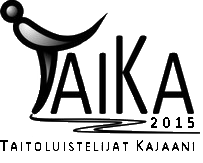 9.00 Tintit

9.00-9.04 Verryttely

9.04-9.30 Kilpailu

1. Venla Salmi		 VLK

2. Patricia Koskinen		 KK

3. Minttu Pajala 		VLK

4. Kyveli Frantzoglou 		RoiTa

5. Camilla Hast 		RoiTa

6. Niina Juuma 		RoiTa

7. Seela Lintala 		SeiTL

8. Aletta Laakso 		RoiTa



9.30 Minit

9.30-9.34 Verryttely (pojat ja tytöt)

9.34-9.38 Kilpailu pojat

1. Oliver Lepola 		KK

9.38-10.05 Kilpailu tytöt

1. Helmi Lampela	 	RoiTa

2. Elizaveta Girko 		IiTa

3. Wilma Paalanen 		JeS

4. Elli Juuma 			RoiTa

5. Riitu Juotasniemi		RoiTa

6. Aliisa Westerlund 		RoiTa


10.05 Taitajat 2011 ja nuoremmat

Ryhmä 1.

10.05-10.09 Verryttely

10.09-10.33 Kilpailu

1. Nia Hakkarainen 		TaiKa

2. Ella Pohjoisaho		 IiTa

3. Olivia Pietikäinen		 IiTa

4. Wilma Salmi 		VLK

5. Aava Laitila 		VLK

6. Nelli Kortelainen 		IiTa


Ryhmä 2.

10.33-10.37 Verryttely

10.37-11.00 Kilpailu

1. Ella Mensakov 		JeS

2. Alexandra Pasanen 		IiTa

3. Lyydia Kyllönen		 IiTa

4. Erin Koski 			JeS

5. Kerttu Suopanki 		TaiKa

6. Laura Tolonen 		TaiKa11.00-11.30 	Tauko

11.30 Taitajat 2010 ja vanhemmat

Ryhmä 1.

11.30-11.34 Verryttely

11.34-11.54 Kilpailu

1. Emilia Kananen 		TaiKa

2. Iida Vallin 			KK

3. Ninni Kortelainen 		IiTa

4. Saara Siltala 		TaiKa

5. Nea Pajari 			TaiKa


Ryhmä 2.

11.54-11.58 Verryttely

11.58-12.18 Kilpailu

1. Lempi Ojalehto 		TaiKa

2. Meja Kallio 		KK

3. Eveliina Martiskainen 		TaiKa

4. Sera Joentakanen 		KK

5. Kaisa Tolonen 		TaiKa



12.18 Tähtisilmut

12.18.12.22 Verryttely

12.22-12.54 Kilpailu

1. Lyydia Karusaari 		RoiTa

2. Vilna Isomaa 		VLK

3. Lilian Kaatrasalo 		IiTa

4. Vilma Seppä 		KK

5. Miina Niemi 		KK

6. Elsi Aalto 			RoiTa

7. Maiju Tormilainen 		RoiTa

8. Silja Lintala 		SeiTL


12.54-13.15 Tauko

13.15 Tähtidebytantit

Ryhmä 1.

13.15-13.20 Verryttely (pojat ja tytöt)

13.20-13.25 Kilpailu pojat

1. Roni Lintala 		SeiTL

13.25-13.45 Kilpailu tytöt

1. Pihla Suopanki 		TaiKa

2. Iida Kilpeläinen 		TaiKa

3. Nenna Salonen 		RoiTa

4. Meeri Okkonen 		RoiTa

Ryhmä 2.

13.45-13.50 Verryttely

13.50-14.15 Kilpailu

1. Linnea Talas 		VLK

2. Jenni Hakkarainen 		TaiKa

3. Aino-Iiris Rantala 		TaiKa

4. Evelina Sandberg 		JeS

5. Thilda Koivuharju 		VLK



14.15 Tähtinoviisit

14.15-14.20 Verryttely

14.20-14.55 Kilpailu

1. Mindy Chan 		VLK

2. Magda Dolisvili 		IiTa

3. Venla Sistonen 		TaiKa

4. Beata Pukkila 		VLK

5. Siri Sulkakoski 		JeS

6. Alma Ellfolk 		JeS

7. Elsa Niemistö 		SeiTL



14.55-15.15 	Tauko15.15 Tähtijuniorit

15.15-15.20 Verryttely

15.20-15.45 Kilpailu

1. Stella Martens 		VLK

2. Anni Martikainen 		IiTa

3. Fanni Vaarasuo 		IiTa

4. Iita Sorsa 			IiTa

5. Jutta Ohtonen 		TaiKa


15.45 B-Silmut

Ryhmä 1.

15.45-15.49 Verryttely (pojat ja tytöt)

15.49-15.53 Kilpailu pojat

1. Ronni Luokkala 		KK

15.53-16.17 Kilpailu tytöt

1. Aurora Ojatalo 		KK

2. Madeleine Kattilakoski 		KK

3. Nathalie Strandvall 		VLK

4. Ellen Kuoppala 		VLK

5. Minea Kinnunen 		KK

6. Loviisa Luokkala 		KKRyhmä 2.

16.17-16.21 Verryttely

16.21-16.49 Kilpailu

1. Fanni Pahtakari 		RoiTa

2. Emmi Rintala 		JeS

3. Ronja Brännbacka 		JeS

4. Sonja Witick 		KK

5. Ruska Yli-Hukka 		KK

6. Oona Kilpi 			RoiTa

7. Sofia Järvinen 		KK